Biocarvão da palha do fruto do cafeeiro na biorremediação de solos contaminados com herbicidaRESUMO: Devido ao surgimento de diversas pragas nas mais variadas culturas, o uso de agrotóxicos tem provocado contaminações ambientais, que devido a sua solubilidade e mobilidade, que tem facilitado o transporte desses para ambientes aquáticos. Nesse sentido, o objetivo do trabalho foi avaliar o potencial de biorremediação do biocarvão produzido a partir do resíduo do beneficiamento do fruto do cafeeiro. O experimento foi conduzido em casa de vegetação na Universidade Federal de Uberlândia – Campus Monte Carmelo - MG, utilizando delineamento experimental inteiramente casualizado, disposto no esquema fatorial 4 x 8, com três repetições. Os tratamentos corresponderam à combinação de biocarvão (0,0; 0,9; 1,8 e 2,7 % m/m) aplicados na superfície do substrato e oito concentrações de atrazina (0; 250; 500; 750; 1000; 1500; 3000 e 4000 g ha-1). Os resultados permitiram verificar que o biocarvão possui potencial para remediação de solos contaminados por herbicida atrazina. Conclui-se que o biocarvão apresenta características que podem ser aplicado como material adsorvente na remediação de solos contaminados por herbicida especificamente à atrazina.Palavras-chaves: Pirólise, sorção de herbicida, resíduo lignocelulósico.INTRODUÇÃONo Brasil foram comercializados 551 mil toneladas de agroquímicos em 2016, sendo que 322 mil toneladas são de herbicidas, correspondendo a 58,5 % do mercado de agroquímicos, dentre eles os herbicidas mais comercializados, são glifosato, 2,4-D e a atrazina. Dentre esses herbicidas, a atrazina {2-cloro-4(etilamino)-6-(isopropilamino)-s-triazine} é o terceiro princípio ativo dessa classe comercializado no Brasil.A retenção e mobilidade dos herbicidas no solo estão relacionadas aos processos de adsorção e dessorção cuja extensão depende das propriedades do solo (principalmente do teor de matéria orgânica e de argila) e das características químicas dos herbicidas. A baixa sorção proporciona que os herbicidas fiquem disponíveis no solo com maior potencial de lixiviação.A adição de biocarvão pode prover o solo de substâncias orgânicas que pelo processo de adsorção, podem promover a mitigação da lixiviação dos herbicidas no solo (JIN et al., 2016). Estudos do comportamento da atrazina, com a adição de biocarvão são relevantes, no sentido de promover o desenvolvimento de tecnologias de mitigação da contaminação ambiental nas condições de solo e clima do bioma cerrado do município de Monte Carmelo – MG.Dessa forma, o trabalho objetivou avaliar o potencial de biorremediação do biocarvão produzido a partir do resíduo do beneficiamento do fruto do cafeeiro.MATERIAL E MÉTODOSA avaliação do potencial de sorção do biocarvão pela atrazina foi realizada através da técnica de bioensaio, utilizando o pepino da cultivar Safira (Cucumis sativus L.) como planta bioindicadora da presença do herbicida.O experimento foi conduzido em casa de vegetação da Universidade Federal de Uberlândia – Campus Monte Carmelo (48°43’37”S; 47º31’28”W; altitude de 900 m), de dezembro de 2017 a janeiro de 2018. O delineamento foi inteiramente casualizado, disposto no esquema fatorial 4 x 8, com três repetições. Os tratamentos corresponderam à combinação de biocarvão (0,0; 0,9; 1,8 e 2,7 % m/m) aplicados na superfície do substrato e oito concentrações de atrazina (0; 250; 500; 750; 1000; 1500; 3000 e 4000 g ha-1). Foram semeadas três sementes por vaso, a uma profundidade de 1-2 cm. Após a semeadura os vasos foram irrigados uma vez por dia. Aos 12 dias após o semeio, foi realizado o desbaste e em seguida o biocarvão foi aplicado. A atrazina foi aplicada no décimo quinto dia após o semeio. O substrato utilizado foi o LATOSSOLO VERMELHO Distrófico, coletado na profundidade de 20 a 40 cm.Aos 21 dias da instalação do experimento, quando as plantas apresentaram as primeiras folhas verdadeiras, foram realizadas as leituras do teor de clorofila com clorofilômetro (SPAD-502). Os resultados foram interpretados, a partir da comparação dos substratos tratados com herbicida com os tratamentos em herbicida (dose zero), sendo submetidos à análise estatística, utilizando-se o modelo log-logístico não linear conforme utilizado por Freitas et al., (2014) (Equação 1). O software R (R CORE TEAM., 2016) foi utilizado nas análises estatíticas.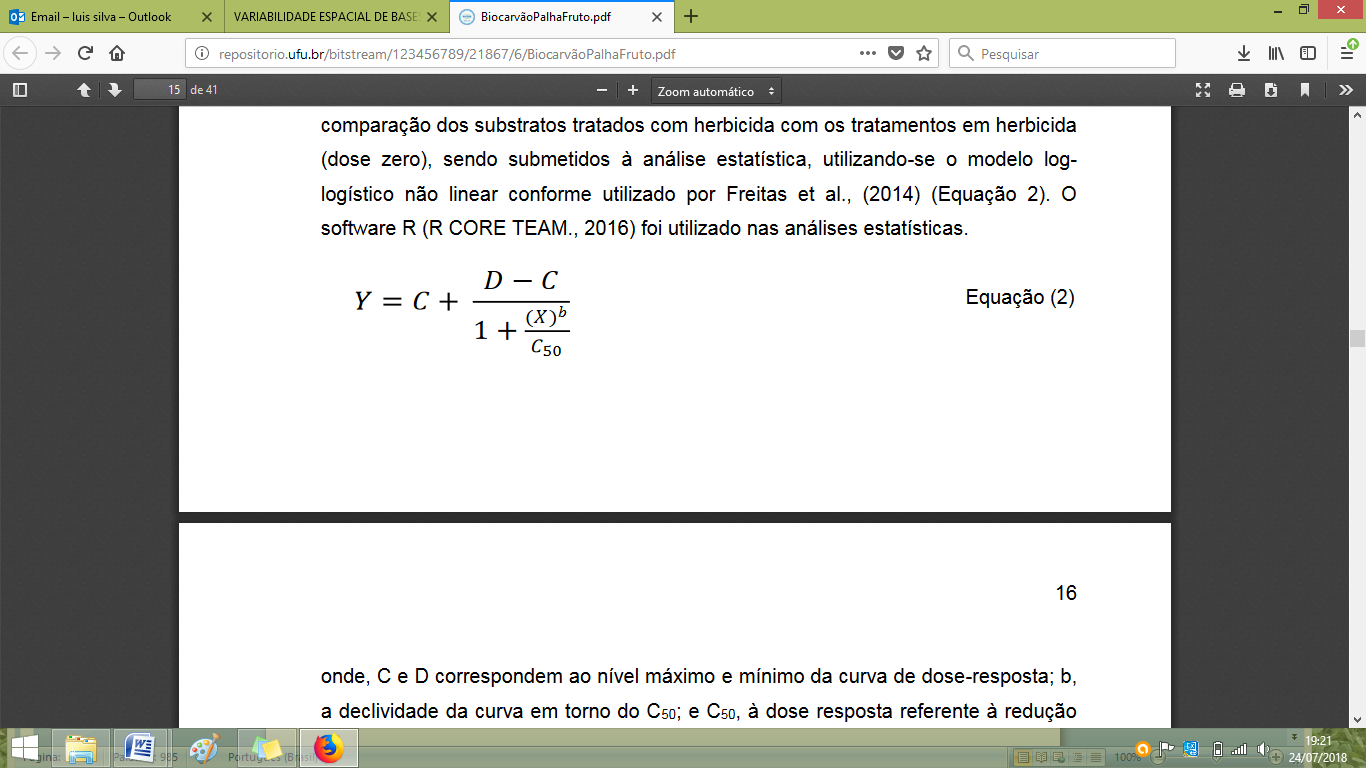                                                                                                               Equação (1)Onde, C e D correespondem ao nível máximo e mínimo da curva de dose-resposta; b, a declividade da curva em torno do C50; e C50, à dose resposta referente à redução de 50 % do parâmetro avaliada na plântula indicadora.A partir dos dados obtidos de C50 para cada dose de biocarvão, calculou-se a relação desorção (RS) do solo contendo biocarvão em relação à resposta obtida pelo solo sem adição de biocarvão para a espécie indicadora. (Equação 2).                                                                                                                           Equação (2)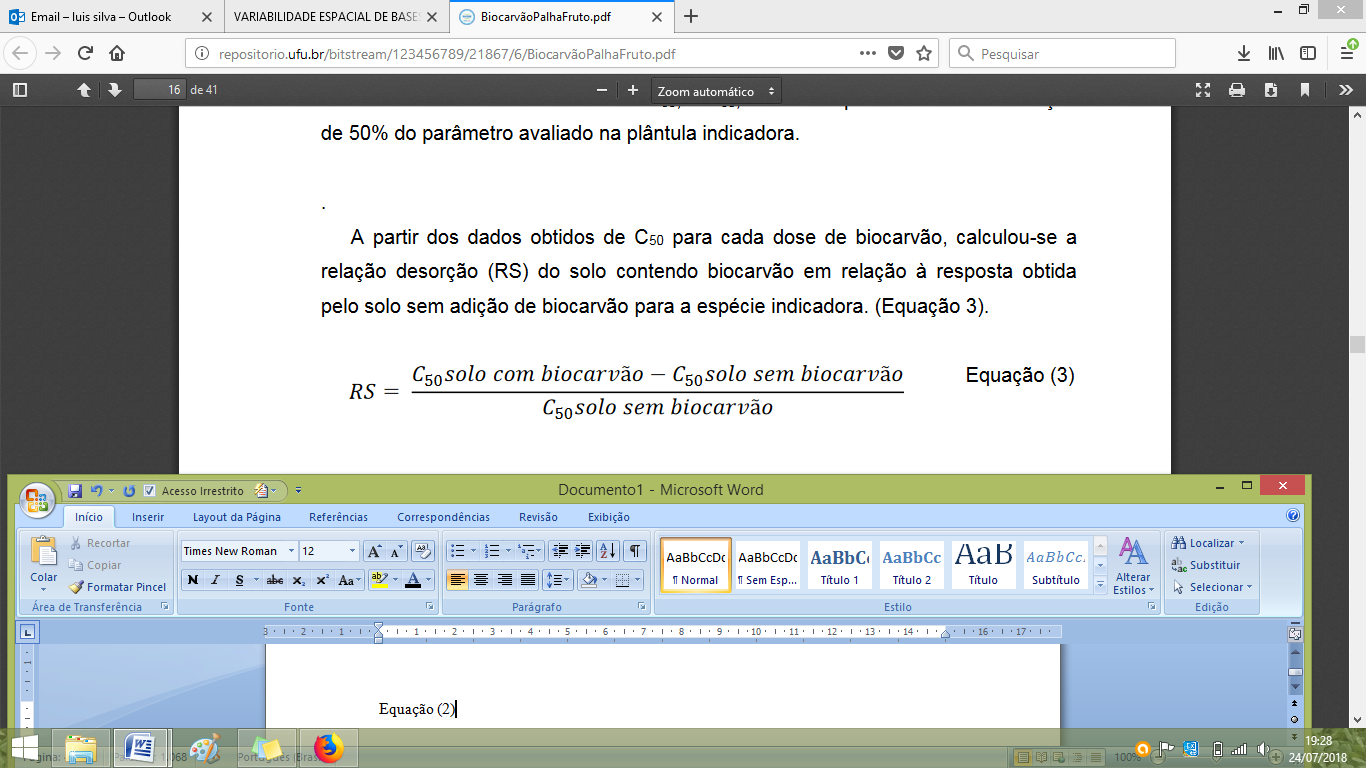 RESULTADOS E DISCUSSÃOAs equações de regressão, o coeficiente de correlação para a função log-logístico não linear (FREITAS et al., 2014), os valores de C50 (a dose de atrazina referente à redução de 50 % do parâmetro avaliado na plântula indicadora) e a relação de sorção  (RS) estão apresentados nas Tabelas 1 e 2.Tabela 1. Equações de regressão ajustadas para a variável teor de clorofilaX= Dose de atrazina (g ha-1), Y= Teor de clorofila (% em relação a testemunha).Tabela 2. Equações de regressão ajustadas para a variável comprimento da parte aéreaX= Dose de atrazina (g ha-1), Y= comprimento da parte aérea (% em relação a testemunha).Observando os valores da relação de sorção (RS), tanto para a variável teor de clorofila, quanto para a variável comprimento da parte aérea, verifica-se que o biocarvão tem capacidade de adsorver o herbicida atrazina, sendo que a máxima adsorção foi obtida para 1,8 % de biocarvão, onde os valores da RS foram de  1,370 g ha-1 e 2,1664 g ha-1, para as variáveis, teor de clorofila e comprimento  da parte aérea, respectivamente.CONCLUSÕESOs resultados para o ensaio de adsorção, permitiram verificar que o biocarvão produzido a partir da palha do fruto do cafeeiro, apresentou potencial para ser aplicado como material adsorvente na remediação de solos contaminados por herbicida atrazina.REFERÊNCIASFREITAS, M. A. M. et al. Sorção do sulfentrazone em diferentes tipos de solo determinada por bioensaios. Planta Daninha, v. 32, n. 2, p. 385–392, 2014. JIN, J. et al. Properties of biochar-amended soils and their sorption of imidacloprid, isoproturon, and atrazine. Science of the Total Environment, v. 550, p. 504–513, 2016. R CORE TEAM. R: A language and environment for statistical computing.R Foundation for Statistical Computing, Vienna, Austria, 2016. Biocarvão (% m/m)Biocarvão (% m/m)Equação de regressãoR2C50RS0,0Y= 17,06 + ((97,79 - 17,06)/1+ (x/570,92)1,000Y= 17,06 + ((97,79 - 17,06)/1+ (x/570,92)1,0000,78830,2----0,9Y= 29,13 + ((96,33 - 29,13)/1+ (x/486,75)1,000Y= 29,13 + ((96,33 - 29,13)/1+ (x/486,75)1,0000,781082,10,3031,8Y= 36,05 + ((100,39 - 36,05)/1+ (x/544,69)1,000Y= 36,05 + ((100,39 - 36,05)/1+ (x/544,69)1,0000,961967,31,3702,7Y= -31,49 + ((98,26 + 31,49)/1 + (x/2591,93)1,611Y= -31,49 + ((98,26 + 31,49)/1 + (x/2591,93)1,6110,981871,91,255Biocarvão (% m/m)Equação de regressãoR2C50RS0,0Y= 48,69 + ((95,91 – 48,69)/1+ (x/882,18)10,490,981239,4----0,9Y= 46,34 + ((117,92 – 46,34)/1+ (x/1790,06)4,4650,853452,31,7851,8Y= -14,07+ ((96,00 + 14,07)/1+ (x/5461,90)1,0000,963921,72,1642,7Y= -67,00 + ((104,40 + 67,00)/1 + (x/3526,79)1,590,962178,30,758